CVNAME					: MRS SHYAMOLI DOLOIFATHER’S NAME                            : Mr. KHIRESWAR DOLOI MOTHER`s NAME      		: Mrs. KRISHNA DOLOI   HOME ADDRESE			: No 1 Brahmin Gaon,   P.O. – Chengali Gaon, 					  Dist- Jorhat,   Pin No. 785010, AssamNationality	: IndianReligion	: HinduMother Toung	: AssamesePhone Number	: 9706205975, 7086118824Email Address	: shyamoli001@radiffmail.comDate of Birth	: 02/ 02/ 1990Gender	: FemalCast	: GeneralEDUCATIONA.B.STATE ELIGIBILITY TEST FOR LECTURERSHIP ( SET)  qualified NETEXPERIENCE : 4 years. As an  Assistant Professor, Department of Assamese, Mahapurusha Srimanta Sankaradeeva Viswavidyalaya, Nagaon, Assam from 3rd August 2015 to till date.SAMINER  :(i) UGC sponsored & Indian social science &Research council founded national seminar on USAGE 0F ASSAMESE LANGUAGEIN MEDIA AND ITS ACCEPTABILITY(ii) UGC sponsored national seminar on THE LIFE AND LITERARYACHIEVEMENT OF Dr. INDIRA(MAMONI RAISOM )GOSWAMI(iii) UGC sponsored national seminar on REFLECATION OF TRIBAL SOCIAL LIFE IN ASSAMESE NOVEL (iv) National seminar on BEZBORUAH PRATIBHA aruASAMOR JATIYA JIVAN Organised by Sahitya Sanmilani and collaboration with Khagarijan Mahavidyalaya.(v) 1UGC sponsored national seminar on HISTORY OF ASSAMESE LITERATURE : WRITING & REVISING Organized by Dept. of Assamese, Jagannath Barooah College, Jorhat AND In Collaboration with All Assam Poets Association(vi) UGC sponsored national seminar on Assamese Language, Literature, Culture and Mamoni Raisom Goswami(vii) ASOM VIDYA International Conference and Seminar Organized by Modern Indian Language & Literary Studies, G.U. and North-East India Network for Academic Discourse  (NEINAD)    viii)     UGC Sposored National on Performing Arts of Assam in the Context of Globalization: Heritage, Transformation and Identity Organized by D.C.B. Girls’ College In Collaboration with Heritage Assam, Jorhat .   WORKSHOP :Two-Day Advance Level Training Program on “ Violation of Women and Child Rights in India” Organized by Department of Sociology, Mahapurusha Srimanta Sankaradeva Viswavidyalaya, Nagaon, Assam.Ten-Day Workshop cum Training Programme on Research Methodology in Humanities and Social Science Organized by Mahapurusha Srimanta Sankaradeva Viswavidyalaya, Nagaon, Assam.Use of  ICT Tools and Application of Linux and Free and Open Source Software (FOSS) In Teaching –Learning Organized by Department of Computer Application,  Mahapurusha Srimanta Sankaradeva Viswavidyalaya, Nagaon, Assam.Workshop on Question Paper Setting and Evaluation Organized by Mahapurusha Srimanta Sankaradeva Viswavidyalaya, Nagaon, Assam.PUBLICATIONS  :ISSN : 8 Nos ISBN : 3 NosPRESENT OCCUPATION :Assistant Professor (Dept. of Assamese, Mahapurusha Srimanta Sankaradeva Viswavidyalaya, Nagaon)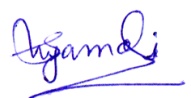    Signature  EXAM PASSED    BORDBORDNAME OF THE INSTITUTENAME OF THE INSTITUTEYEAR OF PASSINGDIVISION PERCENTAGEPERCENTAGE1. H.S.L.CSEBASEBAJorhat Govt. Girls’ H.S & M.P SchoolJorhat Govt. Girls’ H.S & M.P School20062nd56.16%56.16%2.H.S.S.L.CAHSECAHSECDCB Girls college jorhatDCB Girls college jorhat20081st63%63%3.B.A(Assamese)Dibrugarh university Dibrugarh university DCB Girls college jorhatDCB Girls college jorhat20111st class with Distinction64.78%64.78%4.M.A(Assamese)Dibrugarh universityDibrugarh universityDibrugarh universityDibrugarh university2013   Gred :B+   CGPA 6.43  (64.3 %)  CGPA 6.43  (64.3 %)5. M.Phil(Assamese)DibrugarhUniversityDibrugarhUniversity(Dept. of Assamese)DibrugarhUniversity(Dept. of Assamese)2014-152014-15   Gred :  A   Gred :  AGread Point : 2.68( 67%)6. PhD (pursuing)DibrugarhUniversityDibrugarhUniversity(Dept. of Assamese)DibrugarhUniversity(Dept. of Assamese)Registration14.03.2017Registration14.03.2017___